Page 1 of 59/15/2022TECHNICAL ADVISORY COMMITTEESECOND COMMENT PERIODTotal Mods for this report:  13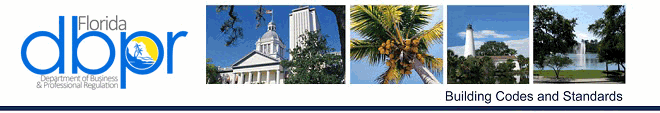 Special OccupancyMods With CommentsApproved as SubmittedTAC RecommendationSpecial OccupancyTAC: 2Total Mods for  Special OccupancyinApproved as SubmittedSubCode:SubCode:Building4-Special Detailed Requirements Based on Use and Occupancyscott waltzCommentSummaryProponent449.4.2.6.1Requires replace of existing mechanical equipment to meet the same debris impact requirements as new construction.Mod # 10505AM/ICD/ICDAMAS/ICASTAC ActionApproved as SubmittedWChapter 4ChapterXWaltz Motion to accept A2.  2nd Whitehead    Vote: 8 Yes – 0 NoSectionSubCode:SubCode:Residential3-Building PlanningConn Cole FDEM SFMOCommentSummaryProponent322.2.1Specifics for accessory structures in flood hazard areas in accordance with FEMA policy issued 2020.Mod # 10256AM/ICD/ICDAMAS/ICASTAC ActionApproved as SubmittedWChapter 3ChapterXNo action needed.  Accept as submitted.SectionDeniedTAC RecommendationSpecial OccupancyTAC: 11Total Mods for  Special OccupancyinDeniedSubCode:SubCode:Building1-Scope and AdministrationPage 2 of 59/15/2022TECHNICAL ADVISORY COMMITTEESECOND COMMENT PERIODTotal Mods for this report:  13Special OccupancyMods With CommentsSpecial OccupancyTAC: 11Total Mods for  Special OccupancyinDeniedConn Cole FDEM SFMOCommentSummaryProponent107.6Clarify that local building officials must review for compliance with flood when affidavits are provided by private providers in accordance with sec. 553.791, FS, to satisfy FEMA expectation.Mod # 10348AM/ICD/ICDAMAS/ICASTAC ActionDeniedWChapter 1ChapterXCole motion to accept with A1.  2nd Lucas  Vote: 8 Yes – 0 NoNeeds editorial correction. “in” as noted in Code Admin TAC.Section4-Special Detailed Requirements Based on Use and OccupancyJames GregoryCommentSummaryProponent449Revises the hurricane surge requirements for the location of a new hospital.Mod # 10338AM/ICD/ICDAMAS/ICASTAC ActionDeniedWChapter 4ChapterXWaltz motion to approve A1 from first comment period.  2nd Whitehead  Vote: 8 Yes – 0 NoSectionJames GregoryCommentSummaryProponent450Revises the surge zone criteria for nursing homes.Mod # 10362AM/ICD/ICDAMAS/ICASTAC ActionDeniedWChapter 4ChapterXWaltz motion to approve A2.  2nd Cole  Vote: 8 Yes – 0 NoSectionJames GregoryCommentSummaryProponent451Adds section as an alternative method of complianceMod # 10369AM/ICD/ICDAMAS/ICASTAC ActionDeniedWChapter 4ChapterXWaltz motion to approve A1.  2nd Whitehead  Vote:  8 Yes - 0 NoSectionPage 3 of 59/15/2022TECHNICAL ADVISORY COMMITTEESECOND COMMENT PERIODTotal Mods for this report:  13Special OccupancyMods With CommentsSpecial OccupancyTAC: 11Total Mods for  Special OccupancyinDeniedScott WaltzCommentSummaryProponent449.4.2.2The modification clarifies existing requirements and updates the flood resistance requirements for new hospital facilities and modifications to existing facilities. It also provides new exceptions for non-patient related spaces.Mod # 10478AM/ICD/ICDAMAS/ICASTAC ActionDeniedWChapter 4ChapterXLucas motion to approve original with A3 2nd Flowers  Vote: 8 Yes – 0 NoSectionGreg JohnsonCommentSummaryProponent453.8.3FL public colleges permitted same type of construction rules as private colleges.Mod # 10481AM/ICD/ICDAMAS/ICASTAC ActionDeniedWChapter 4Chapter XWhitehead motion to deny.  2nd Waltz  Vote: 8 Yes – 0 NoSectionScott WaltzCommentSummaryProponent450.2.2Updates and clarifies flood resistance requirements for nursing homes.Mod # 10498AM/ICD/ICDAMAS/ICASTAC ActionDeniedWChapter 4ChapterXWaltz motion to approve A1.  2nd Whitehead   Vote: 8 Yes – 0 NoSection30-Elevators and Conveying SystemsTommy DemopoulosCommentSummaryProponent3002.4Modify section to accommodate an ambulance stretcher 24 inches by 84 inches instead of 24 inches by 76 inches.Mod # 10383AM/ICD/ICDAMAS/ICASTAC ActionDeniedWChapter 30Chapter XPhillips motion to deny.  2nd Whitehead  Vote:8 Yes – 0 NoSectionPage 4 of 59/15/2022TECHNICAL ADVISORY COMMITTEESECOND COMMENT PERIODTotal Mods for this report:  13Special OccupancyMods With CommentsSpecial OccupancyTAC: 11Total Mods for  Special OccupancyinDeniedSubCode:SubCode:Existing Building5-Prescriptive Compliance MethodConn Cole FDEM SFMOCommentSummaryProponent502.3Provide that non-substantial additions in flood hazard areas do increase the nonconformity of buildings that do not conform to current flood requirements.Mod # 10266AM/ICD/ICDAMAS/ICASTAC ActionDeniedWChapter 5ChapterXCole motion to approve A2 with original.  2nd Whitehead  Vote: 8 Yes – 0 NoSectionSubCode:SubCode:Residential3-Building PlanningConn Cole FDEM SFMOCommentSummaryProponent322.1.6Exterior equipment in flood hazard areas that is flood damaged and replaced must be elevated.Mod # 10257AM/ICD/ICDAMAS/ICASTAC ActionDeniedWChapter 3ChapterXCole motion to approve A2 with original  2nd Lucas  Vote: 8 Yes – 0 NoSectionConn Cole FDEM SFMOCommentSummaryProponent322.1.10Clarify that licensed professional surveyors and mappers survey and seal elevation data and add a definition for Professional Surveyor and Mapper.Mod # 10351AM/ICD/ICDAMAS/ICASTAC ActionDeniedWChapter 3ChapterXCole motion to approve A1.  2nd Bouza  Vote: 7 Yes – 1 NoSectionSearch CriteriaPage 5 of 59/15/2022TECHNICAL ADVISORY COMMITTEESECOND COMMENT PERIODTotal Mods for this report:  13Special OccupancyMods With CommentsModification #:Code Change Cycle:Chapter & Topic:Date Submitted From:TAC:Proponent Last Name:Affects HVHZ:Sub Code:Code Version:Commission Action:Text of Modification:Section:Related Modifications:TAC Recommendation:Modification Status:Date Submitted To:Proponent First Name:2023ALL2023 Triennial Original Modification 01/04/2022 - 02/15/2022ALLALLSPALLALLALLALLALLALLALLALLVerifiedALLALLNoArchived: